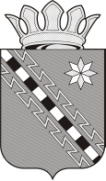 АДМИНИСТРАЦИЯ МАЛОВИШЕРСКОГО МУНИЦИПАЛЬНОГО РАЙОНАНОВГОРОДСКОЙ ОБЛАСТИПОСТАНОВЛЕНИЕг. Малая ВишераВ соответствии со статьей 5.1, части 5 статьи 46 Градостроительного кодекса Российской Федерации, п. 2 ст. 7 федерального закона от 14 марта 2022 года № 58-ФЗ «О внесении изменений в отдельные законодательные акты Российской Федерации», главой 5 Правил землепользования и застройки Маловишерского городского поселения Маловишерского муниципального района Новгородской области, утвержденных решением Совета депутатов Маловишерского городского поселения Маловишерского муниципального района Новгородской области от 25.08.2022 №108, Положением о планировке территории в Маловишерском муниципальном районе, утвержденным постановлением Администрации Маловишерского муниципального района от 01.04.2020 № 311,ПОСТАНОВЛЯЮ:1. Провести в период с 25.10.2022 по 24.11.2022 включительно, общественные обсуждения следующих проектов:документация по планировке территории, предусматривающей размещение линейного объекта «Реконструкция ВЛ-10кВ Л-1 и Л-2  ПС Оксочи с выносом реконструируемого участка протяженностью 3,147 км с существующей трассы, расположенной по адресу: Новгородская область, Маловишерский район, автодорога «Новая-Замостье» для нужд Новгородского филиала ПАО «Россети Северо-Запад»;документация по планировке территории, предусматривающей размещение линейного объекта «Строительство ВЛз-10кВ протяженностью 2,100 км от опор № 198, № 204 ВЛ-10кВ Л-4 ПС 110/10кВ «Бурга», ТП-250кВА/10/0,4кВ-2 комп., ВЛИ-0,4кВ протяженностью 0,040 км от проектируемых ТП 10/0,4кВ «Дубки-2» и ТП 10/0,4кВ «Дубки-3», установка 3-х фазного прибора учета с ТТ 2 комп. для электроснабжения ЭПУ из заявки по адресу н.п. Дубки Маловишерского района Новгородской области (заявитель: ООО ГазпромнефтьЦентр)»проект планировки и проект межевания территории ведения гражданами садоводства или огородничества для собственных нужд в районе д. Старые Морозовичи, Маловишерского района, Новгородской области;проект планировки и проект межевания территории ведения гражданами садоводства или огородничества для собственных нужд в районе д. Концы, Маловишерского района, Новгородской области;проект планировки территории в границах элемента планировочной структуры 53:08:0122601;проект планировки территории, совмещенный с проектом межевания для линейного объекта транспортной инфраструктуры «Автомобильная дорога общего пользования местного значения муниципального района «Городищи - Золотое Колено»» (далее Проекты).2. Поручить комиссии по землепользованию и застройке Маловишерского муниципального района организацию и проведение общественных обсуждений Проектов. 3. Утвердить прилагаемые порядок и сроки проведения  общественных обсуждений Проектов. 4. Опубликовать постановление в бюллетене «Возрождение».Главы администрации 	Н.А.МасловПОРЯДОКи сроки проведения общественных обсуждений от 25.10.2022№1036Об организации и проведении общественных обсужденийУТВЕРЖДЕНпостановлением Администрации муниципального района Новгородской областиот 25.10.2022 № 1036№ п/пПеречень мероприятийСроки (место, время) проведенияОтветственные исполнители1.Размещение настоящего постановления (оповещения) на официальном сайте Администрации муниципального района25.10.2022http://www.mvadm.ru/отдел по информационным технологиям Администрации Маловишерского муниципального района2.Опубликование постановления в бюллетене «Возрождение»25.10.2022комитет организационной и кадровой работы Администрации Маловишерского муниципального района3.Размещение оповещения на информационных стендахна информационном стенде отдела градостроительства и дорожного хозяйства 25.10.2022отдел градостроительства и дорожного хозяйства Администрации Маловишерского муниципального района4.Размещение проекта на официальном сайте Администрации муниципального района и Едином портале госуслуг платформы обратной связи (далее ПОС) в информационно-телекоммуникационной сети «Интернет»http://www.mvadm.ru/obshestvennie_obsugdeniahttps://pos.gosuslugi.ru/ 25.10.2022отдел по информационным технологиям Администрации Маловишерского муниципального районаотдел градостроительства и дорожного хозяйства Администрации Маловишерского муниципального района5.Принятие предложений и замечаний. Ведение журнала предложений и замечанийс 25.10.2022 до 17.11.2022 включительно.Предложения принимаются письменно:по адресу: г. Малая Вишера, ул. Володарского, д. 14 каб. 22 (отдел градостроительства и дорожного хозяйства) в рабочие дни с 08.00 до 13.00 и с 14.00 до 17.00;по электронной почте: gradmv@mail.ru;посредством записи в книге (журнале) учета посетителей экспозиции проекта;посредством Единого портала государственных и муниципальных услуг (функций)» (https://www.gosuslugi.ru/)секретарь комиссии по землепользованию и застройке Маловишерского муниципального района;участники общественных обсуждений (ч. 12 ст. 5.1 Градостроительного кодекса РФ)6.Проведение экспозиции проекта. г. Малая Вишера, ул. Володарского, д. 14 каб. 22 (отдел градостроительства и дорожного хозяйства).Дата открытия экспозиции с 25.10.2022 до 17.11.2022 включительно.Рабочие дни с 08.00 до 13.00 и с 14.00 до 17.00заведующая отделом градостроительства и дорожного хозяйства Администрации муниципального района, заместитель председателя комиссии по землепользованию и застройке Маловишерского муниципального района (консультант экспозиции)7.Рассмотрение предложений, подготовка обобщенной информации с указанием мотивированного обоснования согласия (несогласия) с поступившими предложениямив течение 1 рабочего дня со дня поступления такого предложениякомиссия по землепользованию и застройке Маловишерского муниципального района8.Подготовка и оформление протокола общественных обсуждений22.11.2022секретарь комиссии по землепользованию и застройке Маловишерского муниципального района9.Подготовка заключения о результатах общественных обсуждений 22.11.2022секретарь комиссии по землепользованию и застройке Маловишерского муниципального района10.Опубликование заключения о результатах общественных обсуждений в бюллетене «Возрождение» до 24.11.2022комитет организационной и кадровой работы Администрации Маловишерского муниципального района11.Опубликование заключения о результатах общественных обсуждений на официальном сайте Администрации муниципального района в информационно-телекоммуникационной сети «Интернет»http://www.mvadm.ru/ obshestvennie_obsugdeniaне позднее 24.11.2022отдел по информационным технологиям Администрации Маловишерского муниципального района